Service RHFUNCTIEOMSCHRIJVINGAdministration Communale de MOLENBEEK-SAINT-JEAN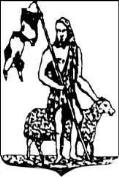 Gemeentebestuur van SINT-JANS-MOLENBEEKIdentificatie van de functieNaam van de functie : medewerker communicatie & toerisme M/VNiveau : A: 1/2VTE Dienst : culturenDepartement : preventie & sociaal levenDatum van opstelling : januari 2020Belangrijkste rol :  Support/Expert                Leidinggevend          Projectleider  Reden van bestaan van de functieDe dienst culturen ontwikkelt een ruim cultureel & creatief activiteitenaanbod voor een hoofdzakelijk lokaal en jong publiek. Het grote activiteitenaanbod vraagt een goed uitgebouwd communicatiebeleid.De projectverantwoordelijke toerisme is verantwoordelijk voor het uitdragen van het toeristisch potentieel van de gemeente. Hij/zij zet projecten op oriënteert, geeft raad en oriënteert het publiek over het aanbod in de gemeente: geleide rondleidingen, thematische wandelingen, evenementen, logement, ontspanning,…EinddoelGrafisch ontwerp ready to print en web, opvolging van de productie van papierdrukwerk voor de promotie van de culturele activiteiten van de dienst culturen-HCSS (agenda, affiches, flyer, newsletter,…)Herwerken van de huisstijlOntwikkelen van nieuwe lokale en regionale promotietoolsContactpersoon voor culturele communicatieLay out van jaarverslagenVoorbereiden en opvolgen van communicatievergaderingenOpvolgen van toeristische projecten, als projectleider het toeristisch potentieel van de gemeente in de kijker zettenPlaats in de hiërarchiePlaats in de hiërarchieDe functie wordt geleid door :Onder het gezag van de coördinator van het Huis van culturen en sociale samenhangDe functie verzekert het beheer van een groep van :Aantal medewerkers en het niveau op dewelke een hiërarchische of functionele beheer wordt uitgeoefend :  de functie omhelst geen beheer  Niveau ACompetentieprofiel TechnischReglementering en wetgeving- kennis van de regelgeving omtrent de veiligheid van informatie en bescherming van gegevens. - kennis van de regelgeving rond auteursrechten- kennis van wetgeving rond openbare aanbesteding en administratieve proceduresMethodologies –interne proceduresCommunicatieplan off- & onlinePlanningBudgetopmaakInterne validatie Technische vaardighedenPress & after pressDrukproces en technische opvolgingOnline publicatiesKennis van sociale media (FB, instagram, WhatsApp,…)Opmaak van website en beheer CMSInterne en externe contextGrote flexibiliteit NetwerkenBureautoepassingenOffice, Adobe creative, Illustrator, Photoshop, In DesignKennis van database programma Access of FMPMondelinge/schriftelijke expressieUitstekende kennis van mondelinge en schriftelijke communicatie in het FR en NLZin voor precisieGoeie spellingkennisB Gedrag-oplossingsgericht denker, creatief en ordelijk, analytisch en met visie op culturele communicatie in een stedelijke context- autonoom en flexibel tov veranderingen- teamplayer en netwerker- overtuigings- en onderhandelingstalent-multitaskerCompetentieprofiel TechnischReglementering en wetgeving- kennis van de regelgeving omtrent de veiligheid van informatie en bescherming van gegevens. - kennis van de regelgeving rond auteursrechten- kennis van wetgeving rond openbare aanbesteding en administratieve proceduresMethodologies –interne proceduresCommunicatieplan off- & onlinePlanningBudgetopmaakInterne validatie Technische vaardighedenPress & after pressDrukproces en technische opvolgingOnline publicatiesKennis van sociale media (FB, instagram, WhatsApp,…)Opmaak van website en beheer CMSInterne en externe contextGrote flexibiliteit NetwerkenBureautoepassingenOffice, Adobe creative, Illustrator, Photoshop, In DesignKennis van database programma Access of FMPMondelinge/schriftelijke expressieUitstekende kennis van mondelinge en schriftelijke communicatie in het FR en NLZin voor precisieGoeie spellingkennisB Gedrag-oplossingsgericht denker, creatief en ordelijk, analytisch en met visie op culturele communicatie in een stedelijke context- autonoom en flexibel tov veranderingen- teamplayer en netwerker- overtuigings- en onderhandelingstalent-multitaskerToegangsvoorwaardenOpleiding : master in communicatie of grafische vormgevingTweetalig : FR & NLCV en motivatiebrief en een kopie van diploma voor 21 februari 2020 sturen naar: Per post: Gemeentebestuur Sint-Jans-MolenbeekPersoneelsdienst- Ref. Com.CulturenGraaf van Vlaanderenstraat 201080 BrusselPer mail: candidature@molenbeek.irisnet.be (ref “Com.culturen ”)ToegangsvoorwaardenOpleiding : master in communicatie of grafische vormgevingTweetalig : FR & NLCV en motivatiebrief en een kopie van diploma voor 21 februari 2020 sturen naar: Per post: Gemeentebestuur Sint-Jans-MolenbeekPersoneelsdienst- Ref. Com.CulturenGraaf van Vlaanderenstraat 201080 BrusselPer mail: candidature@molenbeek.irisnet.be (ref “Com.culturen ”)